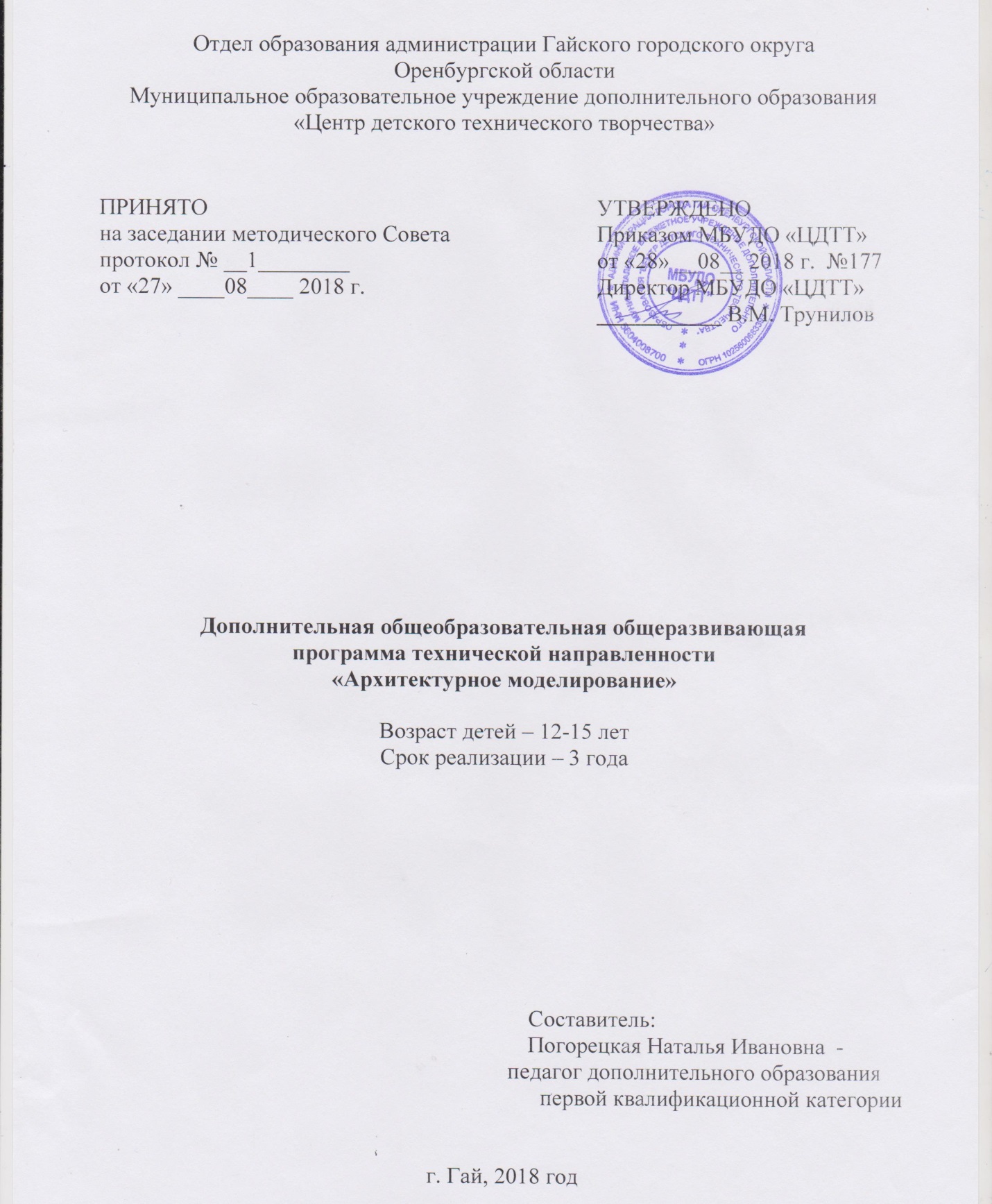 Дополнительная общеобразовательная общеразвивающая программа «Архитектурное моделирование»1 Пояснительная запискаНаправленность (профиль) программыПрограмма «Архитектурное моделирование» является технической направленности:по степени авторства – модифицированная;по уровню усвоения – общеразвивающая;по форме организации содержания и процесса педагогической деятельности – модульная.Актуальность программыВ условиях изменений современной жизни возникла необходимость создания гибкой системы всеобщего образования, основанной на интеграции общего (школьного) и дополнительного образования. Актуальность программы обусловлена общественной потребностью в творчески активных и технически грамотных молодых людях, в возрождении интереса молодёжи к современной технике. Занятия обучающихся в объединении оказывают влияние на формирование первоначальных творческих способностей. Дети получат возможность творчески мыслить, проявлять фантазию, реализовать свой творческий потенциал; в процессе обучения ребёнок научится логически мыслить, находить нестандартные решения при изготовлении поделок. Ребята смогут применить полученные знания и практический опыт при оформлении школьных праздников, выставок, для украшения своей комнаты, в качестве подарков.Отличительные особенности программыАнализируя существующие программы по данному профилю: (авторская программа «Архитектурное моделирование и конструирование» Шестерневой Т. И., модифицированная программа «Архитектурное моделирование»  Лыснеко В. В.), в качестве отличительных особенностей  данной программы выделить следующие: - в тематический план введены темы «Архитектура Древней Греции», «Архитектура Древнего Рима», «Архитектура Средневековья, «Древнерусская архитектура»;- вся программа разделена на 10  модулей:1 год обучения делится на 4 модуля – «Архитектурные и геометрические термины», «Архитектура в древности»,   «Конструкции крыши», «Русское деревянное зодчество».2 год обучения делится на 3 модуля - «Геометрические объёмные тела вращения», «Архитектурные термины. Продолжение знакомства с типами крыши», «История искусств».3 год обучения делится на 3 модуля - «Древнерусская архитектура», «Архитектура эпохи Возрождения  и Барокко», «Архитектура 17 – 20 веков».Адресат программыПрограмма рассчитана на детей 12-15 лет. С переходом из младших классов в средние и старшие больше времени у детей занимают серьёзные дела, меньше отдых и развлечения. Характерной особенностью подросткового возраста является готовность и способность ко многим различным видам обучения, проявляются широкие познавательные интересы.Педагогическая целесообразность начального архитектурного образования состоит в практическом освоении средств аналитических технологий (моделирования, конструирования) и практических компетенций (макетирования, черчения). Таким образом, программа «Архитектурное моделирование» уже в школьном возрасте позволяет сформировать исследовательские и аналитические навыки. Что тем более актуально и важно учитывая, что ранняя специализация одна из задач образования на современном этапе развития общества. Также актуальность дополнительной образовательной программы заключается в создании особой развивающей среды для выявления и развития творческих способностей обучающихся, что может способствовать не только их приобщению к конструкторской деятельности, но и к раскрытию лучших человеческих качеств.В данной программе соблюдены принципы постепенности, последовательности, целостности, возрастного и индивидуального подхода.  Объём и срок освоения программы   Программа рассчитана на 3 года обучения и реализуется в объёме 144 часа;         I год обучения - 144 часа;II год обучения - 144 часа;III год обучения - 144 часа.Формы обученияПрограмма реализуется в очной форме.Особенности организации образовательного процессаЗанятия проводятся в разновозрастных группах постоянного состава. Количество детей в группах I года обучения 9 человек; в группах II года обучения 9 человек; в группах III года обучения 8 человек.Режим занятий, периодичность и продолжительность занятий2 Цель и задачи программыЦель программы: Формирование и развитие творческих способностей обучающихся, технических навыков и конструктивного мышления посредством моделирования архитектурных композиций на занятиях объединения «Архитектурное моделирование». Задачи:Воспитательные:- формировать коммуникативные способности личности ребёнка; - формировать любовь к культуре и истории архитектуры;Развивающие:- развивать самостоятельность, любознательность, аккуратность в выполнении работы;- развивать мелкую моторику рук.Образовательные:- обучить владению инструментами и приспособлениями, необходимыми для изготовления архитектурных композиций из  картона;- формировать навыки и умения по конструированию архитектурных  композиций из картона. 3 Содержание  программы3 Учебный планI год обученияII год обученияIII год обучения4 Планируемые результатыОрганизация деятельности по данной программе создаст условия достижения личностных, метапредметных  и предметных результатов: Личностные результаты.I год обучения: - овладение навыками адаптации в коллективе дополнительной деятельности;- формирование установки на здоровый образ жизни; - развитие доброжелательности, понимания и сопереживания чувствам других людей;II год обучения:- формирование интереса к культуре и истории архитектуры;- развитие навыков сотрудничества с взрослыми и сверстниками;III год обучения:- формирование уважительного отношения к иному мнению;- развитие умения не создавать конфликтов и находить выходы из спорных ситуаций;- формирование установки на наличие мотивации к творческому труду;Метапредметные результаты.I год обучения:-  будет развита аккуратность при выполнении своих работ;-будет развиваться мелкая моторика пальцев рук в процессе выполнения творческих заданий;II год обучения:- будут развиты умения адекватно оценивать свою работу и работы сверстников;- овладеют логическими действиями построения алгоритма выполнения своей работы;III год обучения:- будут владеть различными способами поиска (в справочниках или в сети интернет) решения творческих задач: сбора, обработки, анализа информации;- научатся планировать, контролировать и оценивать свою работу.- будут уметь излагать своё мнение и аргументировать свою точку зрения;Предметные результаты.I год обучения:- познакомятся с понятиями «развёртка», «макетирование», «технический рисунок», «чертёж», «план», эскиз».- научатся строить развёртки объёмных геометрических фигур, а также несложных архитектурных композиций;- будут знать об истории архитектуры в древности и о русском деревянном зодчестве;II год обучения:- будут сформированы практические умения и навыки конструирования архитектурных макетов с различными типами крыши;-будут сформированы знания об истории архитектуры Древней Греции, Древнего Рима, Средневековья;III год обучения:- будут сформированы знания о Древнерусской архитектуре, архитектуре эпохи Возрождения и Барокко, о классицизме и модерне;- овладеют практическими умениями и навыками конструирования архитектурных композиций.5 Формы аттестацииФормы отслеживания и фиксации образовательных результатовПланируемые результаты, в соответствии с целью программы, отслеживаются и фиксируются в следующих формах:- аналитическая справка,- готовая работа,- материал тестирования,- фото,- мини-выставка.Формы предъявления и демонстрации образовательных результатовОбразовательные результаты, в соответствии с целью программы, демонстрируются в формах:- аналитическая справка, - мини-выставка, - готовое изделие,- конкурс.6 Список литературыОсновная литература1. Берлинов, М. В., Ягупов, Б. А. / Расчёт оснований и фундаментов // 2011.2. Бондаренко, И.А. / К вопросу о происхождении луковичной формы церковных глав. Народное зодчество // 2008.              3. Ботвинников, Д.Д. Ломов, Б.Ф. / Научные основы формирования графических знаний, умений и навыков школьников // М: Педагогика, 2010.4. Вильфрид, Кох. / Энциклопедия архитектурных стилей / БММ: 2007.5. Дормидонтова, В.В. / История садово – парковых стилей. Архитектура // 2010.6. Забелин, И. Е. / Черты самобытности в древнерусском зодчестве // М:2011.7.Заворотная, Т.А., Мартынова, В. И., Фульман, Н. В. / Архитектурные ордера // 2009.8. Замаровский, В. / Их Величества – Пирамиды // М: 2007.9. Искаржицкий, Г.И. / Рассказ о градострорительстве // 2010.10. Кожевников, И.П., Шумов, А.П. / 100 деревянных домов. Экология // 2009.11.Курт, Зигель / Структура и форма в современной архитектуре // 2010.12. Мокеев, Г.Я. / Многоглавые храмы Древней Руси // М: 2010.13.Некрасов, А. И. / Византийское и русское искусство // 2009.14. Поляков, Н. Х. / Основы проектирования планировки и застройки городов // 2009.15. Преображенская, Н.Г. / УМК «Черчение» для общеобразовательных учреждений // «Вентана – Граф». 2007.16. Раппорт, П. А. / Древнерусская архитектура // 2009.17. Раппорт П.А. / Древнерусское жилище // Л: 2009 .18.Раппорт, П.А. / Зодчество Древней Руси // Л:2007.19. Рихтер, Ф. / Памятники древнего русского зодчества // 2010.20. Савельев, А. А. / Конструкции крыш // 2009.21.Терещенко, А. / Быт русского народа // М: 2007.Дополнительная литература1. Аскаров, Ш.Д., Соколина, А.П., Ефимов, А.В., Зенкевич, А.Я. /  Архитектура Запада – 4: модернизм и постмодернизм. Стройиздат // 2009.2. Байбурин, А.К. / Жилище в обрядах и представлениях восточных славян // Л:2008.  3. Бертрак, Жестаз. / Ренессанс от Брунеллески до Палладио // Астрель: 2009.4. Ильин, М., Моисеева, Т. / Памятники искусства советского союза // Москва и Подмосковье. Справочник – путеводитель» Искусство» М: 2007 .5. Кильпе, Т.Л. / Основы архитектуры. Высшая школа // 2008.6. Кириченко, Е.И. / Русская архитектура 1830 – 1910-х годов. Искусство // 2010.7. Кудрявцев, М.П. Мокеев, Г.Я. / О типичном русском храме 17 века. Архитектурное наследство // 2009.8.Локтев, В.И. / Барокко от Микеланджело до Гварини. Архитектура // 20099. Михайловский, И.Б. / Архитектурные формы античности. Архитектура // 2009.10. Мусатов, А.А. // Архитектура античной Греции и античного Рима. Архитектура // 2008.11. Орфинский, В.П., Гришина, И.Е. / Элементы цикличности в развитии народного деревянного зодчества. Народное зодчество // 2010.12. Орфинский, В.П. / Собор Покрова на Рву и его аналоги. Народное зодчество // 2010.13. Павлов, Н.Л. / Алтарь. Ступа. Храм. Архаическое мироздание в архитектуре индоевропейцев // М: 2008.14. Поморов, С.Б. / Второе жилище горожан или дом на природе. НТАХА // 2009.15. Ротенберг, Е.И. / Искусство готической эпохи. Искусство // 2008.16. Спегальский, Ю.П. / Жилище северо-западной Руси IХ – ХIII веков // Л:2010.17. Тарабарина, Ю.В. / Значение кремлёвских построек первых Романовых в истории происхождения шатровых колоколен 17 века // 2007.18. Хилари, Френч / История архитектуры // АСТ: 2009.19. Хромовский, Д.С. / Кижи в культурном пространстве Карелии // Петрозаводск. 2010.20. Чуваргина, Н.П. / Программа архитектурно – художественной подготовки для специализированных  классов средней общеобразовательной школы с 1-го по 11-й класс // Екатеринбург, 2009.  Интернет источники1.  Успенский собор во Владимире - история создания и архитектура, официальный сайт, источник: [Электронный ресурс] // https://tripguide.ru/page_136.htm2. Ансамбль Новодевичьего монастыря : [Электронный ресурс] // http://www.culture.ru/institutes/1467/ansambl-novodevichego-monastirya 3. Храм Василия Блаженного : [Электронный ресурс] // http://allnews7day.ru/history/hram-vasiliya-blazhennogo 4. Храм Христа Спасителя в Москве : [Электронный ресурс] // http://lifeglobe.net/blogs/details?id=223 5. Архитектура и Архитекторы : [Электронный ресурс] //  http://www.archandarch.ru/архитектурные-стили/барокко 6. Стиль барокко в России. Представители барокко в россии : [Электронный ресурс] //  http://fb.ru/article/231963/stil-barokko-v-rossii-predstaviteli-barokko-v-rossii 7. Архитектура и Проектирование / Справочник : [Электронный ресурс] //  http://arx.novosibdom.ru/node/424 Классицизм в архитектуре : [Электронный ресурс] //   http://worlds-interior.ru/klassitsizm-v-arhitekture/ Год обученияКоличество занятий в неделюПродолжительность одного занятияНедельная нагрузкаКоличество часов в годI год245 минут4 часа144II год245 минут4 часа144III год245 минут4 часа144№Название раздела, темыКоличество часовКоличество часовКоличество часовФормы организации занятийФормы организации занятийФормы аттестации (контроля)Формы аттестации (контроля)№Название раздела, темывсеготеорияпрактикаФормы организации занятийФормы организации занятийФормы аттестации (контроля)Формы аттестации (контроля)I модуль: «Архитектурные и геометрические термины»I модуль: «Архитектурные и геометрические термины»I модуль: «Архитектурные и геометрические термины»I модуль: «Архитектурные и геометрические термины»I модуль: «Архитектурные и геометрические термины»I модуль: «Архитектурные и геометрические термины»I модуль: «Архитектурные и геометрические термины»I модуль: «Архитектурные и геометрические термины»I модуль: «Архитектурные и геометрические термины»1.1Развёртки объёмных геометрических фигур, макетирование.6333Комбинированное занятие1.2Изготовление развёрток и построение макетов параллелепипеда, призмы, пирамиды6333Комбинированное занятиеОформление мини-выставкиII модуль: « Архитектура в древности»II модуль: « Архитектура в древности»II модуль: « Архитектура в древности»II модуль: « Архитектура в древности»II модуль: « Архитектура в древности»II модуль: « Архитектура в древности»II модуль: « Архитектура в древности»II модуль: « Архитектура в древности»II модуль: « Архитектура в древности»2.1Египетские пирамиды4222Комбинированное занятиеОформление мини-выставки2.2Жилища древних людей (пещера, шалаш, юрта и др.)2111Комбинированное занятиеОформление мини-выставки2.3Рубленая изба – основа деревянного зодчества4222Комбинированное занятиеОформление мини-выставкиIII модуль: « Конструкции крыши»III модуль: « Конструкции крыши»III модуль: « Конструкции крыши»III модуль: « Конструкции крыши»III модуль: « Конструкции крыши»III модуль: « Конструкции крыши»III модуль: « Конструкции крыши»III модуль: « Конструкции крыши»III модуль: « Конструкции крыши»3.1Конструкции крыши. Построение макета  многоэтажного дома. 6244Комбинированное занятиеОформление мини-выставки3.2Эскиз, технический рисунок, чертёж, план.2111Комбинированное занятиеОформление мини-выставки3.3Изготовление макетов архитектурных построек с различными типами крыши .40103030Комбинированное занятиеОформление мини-выставки3.4Изготовление макетов беседок прямоугольной и 6-гранной формы соответственно с двускатной и с шатровой крышей.1441010Комбинированное занятиеОформление мини-выставкиIV модуль. «Русское деревянное зодчество»IV модуль. «Русское деревянное зодчество»IV модуль. «Русское деревянное зодчество»IV модуль. «Русское деревянное зодчество»IV модуль. «Русское деревянное зодчество»IV модуль. «Русское деревянное зодчество»IV модуль. «Русское деревянное зодчество»IV модуль. «Русское деревянное зодчество»IV модуль. «Русское деревянное зодчество»4.1Русская деревянная изба1641212Комбинированное занятиеОформление мини-выставки4.2Храмовое зодчество.3082222Комбинированное занятиеОформление мини-выставки4.3Деревянные дворцы знати1441010Всего:14444100100№Название раздела, темыКоличество часовКоличество часовКоличество часовФормы организации занятийФормы аттестации / контроля№Название раздела, темывсеготеорияпрактикаФормы организации занятийФормы аттестации / контроляI модуль: «Геометрические объёмные тела вращения»I модуль: «Геометрические объёмные тела вращения»I модуль: «Геометрические объёмные тела вращения»I модуль: «Геометрические объёмные тела вращения»I модуль: «Геометрические объёмные тела вращения»I модуль: «Геометрические объёмные тела вращения»I модуль: «Геометрические объёмные тела вращения»1.1Макет прямого кругового и эллиптического цилиндра.Макет дома с цилиндрическими деталями1028Комбинированное занятиеОформление мини-выставки1.2Прямой круговой конус и косо усечённый конус. Макет дома с коническими деталями1046Комбинированное занятиеОформление мини-выставки1.3Развёртка и макет шара422Комбинированное занятиеОформление мини-выставкиII модуль: « Архитектурные термины. Продолжение знакомства с типами крыши»II модуль: « Архитектурные термины. Продолжение знакомства с типами крыши»II модуль: « Архитектурные термины. Продолжение знакомства с типами крыши»II модуль: « Архитектурные термины. Продолжение знакомства с типами крыши»II модуль: « Архитектурные термины. Продолжение знакомства с типами крыши»II модуль: « Архитектурные термины. Продолжение знакомства с типами крыши»II модуль: « Архитектурные термины. Продолжение знакомства с типами крыши»2.1Распределение городской территории по видам использования. Озеленение города211Комбинированное занятиеОформление мини-выставки2.2Понятия фундамент, несущие стены, фасад211Комбинированное занятиеОформление мини-выставки2.3Изготовление архитектурных макетов с плоской крышей, с конической крышей14410Комбинированное занятиеОформление мини-выставки2.4Изготовление архитектурных макетов  с купольной крышей, многощипцовой крышей16610Комбинированное занятиеОформление мини-выставкиIII модуль: «История искусств »III модуль: «История искусств »III модуль: «История искусств »III модуль: «История искусств »III модуль: «История искусств »III модуль: «История искусств »III модуль: «История искусств »3.1Архитектура Древней Греции16412Комбинированное занятиеОформление мини-выставки3.2Архитектура Древнего Рима18612Комбинированное занятиеОформление мини-выставки3.3Архитектура Средневековья26818Комбинированное занятиеОформление мини-выставки3.4Византийская архитектура826Комбинированное занятиеОформление мини-выставки3.5Русское деревянное зодчество18414Комбинированное занятиеОформление мини-выставкиВсего:14444100№Название раздела, темыКоличество часовКоличество часовКоличество часовФормы организации занятийФормы аттестации (контроля)№Название раздела, темывсеготеорияпрактикаФормы организации занятийФормы аттестации (контроля)I модуль: «Древнерусская архитектура».I модуль: «Древнерусская архитектура».I модуль: «Древнерусская архитектура».I модуль: «Древнерусская архитектура».I модуль: «Древнерусская архитектура».I модуль: «Древнерусская архитектура».I модуль: «Древнерусская архитектура».1.1Белокаменное зодчество 12 -13 веков1046Комбинированное занятиеОформление мини-выставки1.2Архитектура раннемосковского княжества 14 -15 века1046Комбинированное занятиеОформление мини-выставки1.3Русское (Московское) узорочье 17 век14410Комбинированное занятиеОформление мини-выставкиII модуль: «Архитектура эпохи Возрождения  и Барокко».II модуль: «Архитектура эпохи Возрождения  и Барокко».II модуль: «Архитектура эпохи Возрождения  и Барокко».II модуль: «Архитектура эпохи Возрождения  и Барокко».II модуль: «Архитектура эпохи Возрождения  и Барокко».II модуль: «Архитектура эпохи Возрождения  и Барокко».II модуль: «Архитектура эпохи Возрождения  и Барокко».2.1Возрождение интереса к античному искусству – эпоха Возрождения. Архитектура и интерьеры14410Комбинированное занятиеОформление мини-выставки2.2Высокое и позднее Возрождение 15 -16 века624Комбинированное занятиеОформление мини-выставки2.3Архитектурный стиль Барокко 16 -18 века16610Комбинированное занятиеОформление мини-выставки2.4Пятиглавие храмов в архитектуре русского барокко. Новодевичий монастырь. Интерьеры30822Комбинированное занятиеОформление мини-выставкиIII модуль: «Архитектура 17 – 20 веков».III модуль: «Архитектура 17 – 20 веков».III модуль: «Архитектура 17 – 20 веков».III модуль: «Архитектура 17 – 20 веков».III модуль: «Архитектура 17 – 20 веков».III модуль: «Архитектура 17 – 20 веков».III модуль: «Архитектура 17 – 20 веков».3.1Классицизм30822Комбинированное занятиеОформление мини-выставки3.2Эклектика. Модерн. Экспрессионизм14410Комбинированное занятиеОформление мини-выставкиВсего:14444100